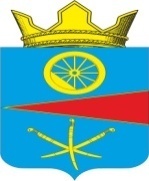 АДМИНИСТРАЦИЯ ТАЦИНСКОГО  СЕЛЬСКОГО ПОСЕЛЕНИЯТацинского  района Ростовской  областиПОСТАНОВЛЕНИЕ20 сентября 2023 года          № 225              ст. ТацинскаяО внесении в ФИАС кадастровых номеров домовладений, квартир и земельных участков, выявленных в ходе инвентаризацииВ соответствии с пунктом 2 статьи 4 Федерального закона от 28.12.2013 № 443-ФЗ «О федеральной  информационной адресной системе и о внесении изменений в Федеральный  закон «Об общих принципах организации местного самоуправления в Российской Федерации»,  постановлением Правительства Российской Федерации от 19.11.2014г. №1221 «Об утверждении правил присвоения, изменения и аннулирования адресов», постановлением  Правительства Российской Федерации от 22.05.2015 № 492 «О составе сведений об адресах, размещаемых в государственном адресном реестре, порядке межведомственного информационного взаимодействия при ведении государственного адресного реестра, о внесении изменений и признании утратившими силу некоторых актов Правительства Российской Федерации»,   решением Собрания депутатов Тацинского сельского поселения от 27.02.2015 № 97 «Об утверждении Правил присвоения, изменения и аннулирования адресов на территории Тацинского  сельского поселения», в целях упорядочения адресного хозяйства в ст. Тацинская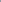 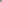 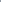 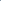 ПОСТАНОВЛЯЮ:Внести кадастровые номера домовладений, квартир и земельных участков, выявленные в ходе проведения работы по актуализации кадастровых номеров объектов недвижимости, являющихся объектами адресации, в карточки соответствующих объектов в ФИАС по процедуре инвентаризации согласно приложению 1 к настоящему постановлению.Постановление вступает в силу со дня его подписания. 3. Контроль за исполнением настоящего постановления оставляю за собой.Глава Администрации Тацинского сельского поселения         А.С. ВакуличПриложение №1 к Постановлениюот 20.09.2023 г. № 225Список кадастровых номеров домовладений, квартир и земельных участков, подлежащих внесению в карточки соответствующих объектов в ФИАС по процедуре инвентаризацииНаименование населенного пунктаНаименование элемента улично-дорожной сетитип элементаНомернаячасть адресаНомер квартирыКадастровый номер объектаРоссийская Федерация, Ростовская область, муниципальный район Тацинский, Тацинское сельское поселение, станица ТацинскаяпереулокСеверныйдомовладение561:38:0010137:182Российская Федерация, Ростовская область, муниципальный район Тацинский, Тацинское сельское поселение, станица ТацинскаяпереулокСеверныйдомовладение661:38:0010141:109Российская Федерация, Ростовская область, муниципальный район Тацинский, Тацинское сельское поселение, станица ТацинскаяпереулокСеверныйземельный участок461:38:0010141:369Российская Федерация, Ростовская область, муниципальный район Тацинский, Тацинское сельское поселение, станица ТацинскаяпереулокНовоселовскийдомовладение33А61:38:0010162:106Российская Федерация, Ростовская область, муниципальный район Тацинский, Тацинское сельское поселение, станица ТацинскаяпереулокСоветскийдом1А161:38:0000000:4634Российская Федерация, Ростовская область, муниципальный район Тацинский, Тацинское сельское поселение, станица ТацинскаяпереулокСоветскийдом1А261:38:000000:4633Российская Федерация, Ростовская область, муниципальный район Тацинский, Тацинское сельское поселение, станица ТацинскаяпереулокСоветскийдомовладение761:38:0010205:138Российская Федерация, Ростовская область, муниципальный район Тацинский, Тацинское сельское поселение, станица ТацинскаяпереулокСоветскийдомовладение1061:38:0010201:87Российская Федерация, Ростовская область, муниципальный район Тацинский, Тацинское сельское поселение, станица ТацинскаяпереулокСоветскийдомовладение19А61:38:0010206:122Российская Федерация, Ростовская область, муниципальный район Тацинский, Тацинское сельское поселение, станица ТацинскаяпереулокСоветскийдомовладение2861:38:0010203:66Российская Федерация, Ростовская область, муниципальный район Тацинский, Тацинское сельское поселение, станица ТацинскаяпереулокСоревнованиядомовладение2А61:38:0010185:199Российская Федерация, Ростовская область, муниципальный район Тацинский, Тацинское сельское поселение, станица ТацинскаяпереулокСоревнованиядомовладение761:38:0010185:182Российская Федерация, Ростовская область, муниципальный район Тацинский, Тацинское сельское поселение, станица ТацинскаяпереулокСоревнованиядомовладение11А61:38:0010186:248Российская Федерация, Ростовская область, муниципальный район Тацинский, Тацинское сельское поселение, станица ТацинскаяпереулокСоревнованиядомовладение1361:38:0010186:95Российская Федерация, Ростовская область, муниципальный район Тацинский, Тацинское сельское поселение, станица ТацинскаяпереулокСтепнойдом15Б361:38:0010211:133Российская Федерация, Ростовская область, муниципальный район Тацинский, Тацинское сельское поселение, станица ТацинскаяпереулокСтепнойдом15Б561:38:0010211:135Российская Федерация, Ростовская область, муниципальный район Тацинский, Тацинское сельское поселение, станица ТацинскаяпереулокСтепнойдом15В161:38:0010211:129Российская Федерация, Ростовская область, муниципальный район Тацинский, Тацинское сельское поселение, станица ТацинскаяпереулокСтепнойдом15В861:38:0000000:4707Российская Федерация, Ростовская область, муниципальный район Тацинский, Тацинское сельское поселение, станица ТацинскаяпереулокСтепнойдом17А161:38:0010211:177Российская Федерация, Ростовская область, муниципальный район Тацинский, Тацинское сельское поселение, станица ТацинскаяпереулокСтепнойдом17А261:38:0010211:32Российская Федерация, Ростовская область, муниципальный район Тацинский, Тацинское сельское поселение, станица ТацинскаяпереулокСтепнойдом17Б161:38:0010211:175Российская Федерация, Ростовская область, муниципальный район Тацинский, Тацинское сельское поселение, станица ТацинскаяпереулокСтепнойдомовладение1561:38:0010210:27Российская Федерация, Ростовская область, муниципальный район Тацинский, Тацинское сельское поселение, станица ТацинскаяпереулокСтепнойдомовладение2261:38:0010209:435Российская Федерация, Ростовская область, муниципальный район Тацинский, Тацинское сельское поселение, станица ТацинскаяпереулокСтепнойдомовладение761:38:0010210:52Российская Федерация, Ростовская область, муниципальный район Тацинский, Тацинское сельское поселение, станица ТацинскаяпереулокСтепнойдомовладение22А61:38:0000000:1419